Version 01.0Miljödatastöd 	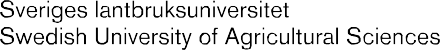 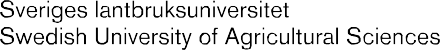 DokumenthistorikX = Utförs i den egna verksamheten; O = Utförs av någon annanEgenskapInnehållTitelProcessbeskrivningFörfattareMiljödatastödSkapelsedatum07/04/2020Publiceringsdatum08/04/2020TypTextFormatMicrosoft Word 2016 Version 16.35SpråkSvenskaVersionDatumBeskrivningUtförd av01.007/04/2020Tillägg av försättsbladJBL, MAVerksamhetStyrStöd (bör göra egen självvärdering)Samla inTa emotLagraTillhandahålla